БЛАГОТВОРИТЕЛЬНЫЙ МАРАФОН «ПОМОЖЕМ ВСЕ ВМЕСТЕ»Разделы анкетыПоля, заполняемые при подаче заявки (необходимо заполнить все поля*)Название проектаБлаготворительный марафон «Поможем все вместе» в поддержку молодого волгореченца - Александра СудаковаСайт проекта/ ссылка на проект в социальных сетяхhttps://vk.com/molodej_volgorechenska?z=photo56707812_456244740%2Fwall-119656666_972  https://ok.ru/video/724432849521 https://vk.com/molodej_volgorechenska?w=wall-119656666_984 https://ok.ru/video/732956985969 https://vk.com/molodej_volgorechenska?w=wall-119656666_996 https://vk.com/molodej_volgorechenska?w=wall-119656666_1031 https://ok.ru/video/809496611441 https://vk.com/molodej_volgorechenska?w=wall-119656666_1050 Логотип проекта 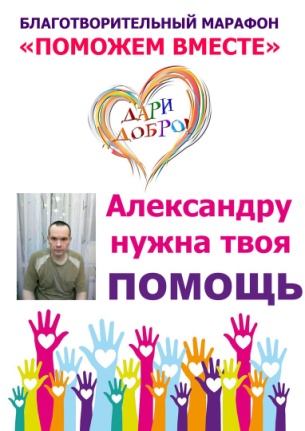 Руководитель проектаКиреева Светлана Олеговна – педагог организатор МБУДО «Дом творчества «Истоки» 156901 Костромская обл., г. Волгореченск, ул. Парковая, д. 15, кв.5 Т. 8 906 523 88 46Эл. почта:  9avgust7@bk.ru География проектаКостромская областьОсновные целевые группы, на которые направлен проектПроект направлен на помощь в сборе средств для лечения Александра Судакова.В проекте принимает участие молодежь в возрасте от 14 до 35 лет и жители городаКатегории участников:Работающая молодежь (молодежный совет профсоюза филиала предприятия КВАРЦ-Групп – 6 чел.)Детские и молодежные общественные объединения (волонтёры Победы г. Волгореченска – 4 человека, координационный общественный совет – 5 чел., волонтёры центра по работе с молодежью г. Волгореченска – 8 чел.)Творческие коллективы города и прилегающих областей (г. Волгореченск, г. Иваново, г. Фурманов, г. Приволжск, г. Кострома, г. Ярославль)Жители города от 14 до 35 лет и старшеЖители Костромской областиОписание проблемыПосле ДТП, в которое попал Александр, он стал инвалидом – колясочником. Диагноз – ушиб спинного мозга. Для реабилитации и восстановления, Александру необходимо пройти процедуру забора клеточного материала с последующим культивированием и банкированием. Данная процедура дорогостоящая – 290 тыс. рублей. Для полноценной реабилитации необходимо пройти минимум 4 такие процедуры с коротким сроком реабилитации и наблюдения между ними. Таким образом, сумма для прохождения реабилитации в клинике минимум 1 160 000 рублей. Данная сумма неподъемная для молодой семьи.  Сбережений скопить семья не успела. Много средств ушло на лечение после многочисленных операций, которые были сделаны сразу после ДТП. Александру 32 года, его стаж работы до происшествия около 3 лет. Его супруге 35. В семье растёт маленькая дочь 5 лет, а доход состоит из заработной платы супруги и пенсии Александра по инвалидности. На данный момент он не может самостоятельно пересесть в коляску, обслуживать себя. Но, Александр очень хочет вернуться к полноценной жизни, к своей профессии, быть полезным своей семье и обществу.    Благодаря инициативе молодежи и жителей города Волгореченска, по итогам проведения благотворительного марафона, акции «ДОБРОпикник»,  разосланных по крупным предприятиям и предпринимателям писем, обращению в областную Думу, распространению информации по сети, городскому и областному телевидению  Александр смог собрать около 400 тыс. рублей на лечение. К сожалению, этой суммы хватает только на одну процедуру. Это не принесёт результата и средства будут потрачены зря. Именно поэтому, благотворительные акции и мероприятия в поддержку Александра продолжаются. Налаживается взаимодействие с организациями, предпринимателями и предприятиями области для дополнительного финансового сбора. Цель проектаОрганизация комплекса благотворительных мероприятий для сбора средств на реабилитацию молодого жителя города Волгореченска - Александра Судакова, попавшего в ДТП. Формирование позитивного общественного мнения о меценатстве и благотворительности у молодого поколения, популяризация благотворительности в городском округе город ВолгореченскЗадачи проектаИнформирование общества, для привлечения внимания к благотворительным мероприятиям;Разработка площадок и мероприятий, соответствующих интересам молодежи города и направленных на сбор средств для реабилитации Привлечение меценатов для дополнительного сбора средств на реабилитацию  Воспитание человеческих ценностей – чувства милосердия, сострадания и доброты, уважения к окружающим людям; Повышение социальной активности молодежи города Волгореченск и Костромской областиВоспитание у молодого поколения чувства милосердия, альтруизма, сострадания к чужой боли и острым социальным проблемамМетоды реализации проектаРеализация проекта началась с благотворительного марафона «Поможем все вместе» в котором приняли участие жители Волгореченска. Марафон прошёл 12 июня в День России. Благотворительный марафон был направлен на привлечение участников и сбор средств на реабилитацию Александра Судакова, попавшего в ДТП.Марафон включал в себя различные площадки по привлечению участников и сбору средств для Александра. https://vk.com/album-119656666_255709111 https://vk.com/album-119656666_255732559 (ссылки на фото по итогам марафона)Предварительно, среди жителей Волгореченска распространялись благотворительные пригласительные билеты, при наличии которых, жители могли принять участие в любом мастер-классе на выбор бесплатно. Марафон начался с гала-концерта, в котором приняли участие творческие молодежные коллективы различных направлений из разных городов.Параллельно с концертом, молодежный совет филиала КВАРЦ-Групп провел ярмарку – распродажу творческих работ, предоставленных волгореченцами на безвозмездной основе. Координационный общественный совет по молодежной политике организовал работу  площадки «Фримаркет», где жители Волгореченска приносили нужные в быту вещи для продажи.Представители объединения «Волонтеры Победы» провели творческие мастер-классы для всех желающих на платной основе. Начинающие предприниматели провели платный мастер – класс по заплетанию косичек. Молодые фотографы города организовали фото-зону для всех желающих. Вечер закончился показательными выступлениями клуба батутов города и молодежной дискотекой. По итогам проведенного марафона, все средства перечислены на счет Александра. В силу того, что суммы, достаточной на прохождение полноценной реабилитации, не набралось, благотворительные акции в поддержку Александра продолжались.Координационный общественный совет по молодежной политике подготовил и разослал письма по организациям города и области, обратился к депутатам областной Думы с просьбой о помощи Александру Судакову в сборе средств для реабилитации.30 июня молодежные советы города и предприятий Волгореченска провели акцию ДОБРОпикник. На мероприятии представили добровольческие объединения и инициативы молодёжи.  В рамках ДОБРОпикника провели ярмарку – распродажу и дополнительный сбор. https://vk.com/album-119656666_256107656 (ссылка на фото по итогам ДОБРОпикника)С 1 августа стартует новая благотворительная акция. В интернете и на предприятия города разослана информация с предложением объединиться коллекционерам нашего города для проведения благотворительной выставки. Не важно, какие именно будут коллекции – марки, вкладыши от жвачек, монеты, магнитики с разных городов, фарфоровые статуэтки, вазы, куклы или новогодние игрушки. Возраст, также, значения не имеет. Главное – желание принять участие в выставке. На момент 27 июля коллекции уже представлены. Начинается организация выставки. Дополнительно, молодежные советы города обратились за помощью в Комитет молодежной политики  Костромской области. С августа начинаются благотворительные акции, которые организуются молодежными организациями Костромской области.Календарный план реализации проекта12 июня – проведение благотворительного марафонаВ течение июня рассылка писем о благотворительной помощи среди предпринимателей и организаций города. 30 июня – дополнительная благотворительная акция «ДОБРОпикник»С 1-15 августа – благотворительная выставка коллекционеров ВолгореченскаВ течение августа – сентября благотворительные мероприятия в Костромской области через деятельность молодежных общественных организацийПроблемы, с которыми сталкивается проектНЕТПреимущество проекта Реализация проекта не потребовала никаких финансовых затрат. К сбору средств присоединилась большая часть жителей города. Активное участие приняли все молодежные организации Волгореченска.Молодежные организации не остановились на одном, разовом мероприятии и продолжают акции до получения конечного результата - сбора полной суммы, необходимой Александру.По итогам организации первого марафона расширилась география проекта от города до всей области.Для помощи в сборе средств, на марафон съехались все друзья и одноклассники Александра с других городов и областей.Через взаимодействие при организации акций и общую цель сплотились молодежные советы города и предприятий, что благотворно повлияло на продвижение молодежной политики в городеОжидаемые результаты Сбор необходимой суммы для реабилитации Александра Судакова.Привлечение внимания общественности к оказанию адресной помощи нуждающимся людям.Формирование у молодежи правильного мировоззрения, основанного на общечеловеческих духовно-нравственных ценностях.Объединение усилий молодежи на социально значимую деятельность во благо общества.Проведение целенаправленной и системной работы молодёжными организациями  по оказанию адресной социальной поддержки.Формирование высокого статуса волонтера в молодежной среде.